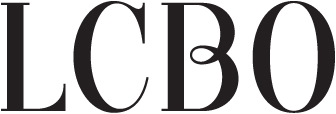 2024/25 Sale of Data Packages & FeesTo enable our Trade partners to analyze their business and forecast with greater accuracy, the LCBO will continue to provide data relating to your SKU(s) at no cost. However, access to your competitors’ sales information is a paid-for option. Fees are in CDN. * Includes access to TradelibTo ensure access as of April 8, 2024, your subscription must be completed or renewed and fee received no later than Monday April 1, 2024. Subscriptions are for the 12-month period from April 8, 2024 to March 31, 2025, and fees are not prorated. Data services begin at the time payment is received by the LCBO. An administration fee for subscription payments received after May 5, 2024 will be applied. This fee of $75 CDN plus 10% of the option(s) selected, and will apply to all packages, including ‘E’. The deadline to subscribe to any package for the 2024/25 year is Friday December 13, 2024.Note regarding tax calculation on packages:The on-line supply of data represents a supply of intangible personal property (IPP) for GST/HST purposes. Under the Canada Revenue Agency place of supply rules, the place of supply of IPP that has no geographical restriction on use is generally the address of the recipient of the supply. LCBO charges GST or HST on the online supplies at the appropriate rate depending on the address of the customer.With respect to the administration fee charged to the customer if the subscription information is not received by LCBO within the time specified in the agreement, these charges will be treated as additional consideration for the online supply of data and therefore taxable, the same as the on-line supplies described above.Sale of Data (SOD) Subscription & Data Retrieval ProcessIf you are a new subscriber to the SOD Program, follow the steps below. If you have an existing subscription, proceed directly to Step #2. The subscription process is found in Steps 1 to 3. The retrieval process for your subscribed data is found under Step 4. Program Contact - saleofdata@lcbo.com LCBO 2024/25 Set Subset ChangesPlease note the following changes to the LCBO Set Subset Hierarchy for new, renamed/numbered, and discontinued subsets. The changes are detailed below with the new set subset hierarchy noted on page 6 onwards.New Set(s) / Subset(s)Due to our annual reclassification, some of your SKUs may be moving to a new Set Subset. The new Set Subsets and associated changes are listed below:Renamed and/or Renumbered Set(s) / Subset(s)Due to our annual reclassification, some of your SKUs may be in a Set Subset that has been renamed and/or renumbered. The Set Subsets and associated changes are listed below:Discontinued Set(s) / Subset(s)Due to our annual reclassification, some of your SKUs may be in a new Set Subset due to the previous one being discontinued. The Discontinued Set Subsets and associated SKU moves are listed below*: *Please note that although the description below may indicate a discontinued set subset was consolidated into anther set subset, some individual SKUs may have been moved separately and thus may deviate from the note below. LCBO 2024/25 Set Subset CodesData PackagesOptionFee for 
Raw dataFee for Formatted DataA - All Products including Vintages *LCBO summary levelAll locations details at LCBO # level2 – summary level4 – location detail$54,000B - All Products including VintagesLCBO summary level2 – summary level$14,400C - Specific Set/SubsetsLCBO summary levelAll locations details at LCBO # level3 – summary level5 – location detail$780
per SubsetD - Specific Sets/SubsetsLCBO summary level3 – summary level$290
per SubsetE - Agent Specific LCBO #s LCBO summary levelAll locations details at LCBO # level1a – summary level1b – location detailNo ChargeK - $650G - Licensee Sales (Depot Sales Only)7a – depot detail$1,430H - Licensee Sales (All Stores & Depots)All locations detail at LCBO # & Licensee # level7b – depot & stores detail$8,580I - Agency StoresAll Locations Detail at LCBO # & Agency # level8 – location detail, LCBO stores$1,430J - Warehouse to Store Shipment Report9 – location detail, LCBO stores$850Step 1:
FOR NEW SUBSCRIBERS ONLY: Request access to SOD subscription websiteNew subscribers must request access to the website via a fillable form. If you are an existing subscriber, this step is not required; proceed to step #2.Click on this link: Sale Of Data Subscription Form or copy and paste this into your web browser: https://www.doingbusinesswithlcbo.com/content/dbwl/en/basepage/home/new-supplier-agent/demo/SaleOfData/_jcr_content/content1/attachments_1548916331/file.res/SOD%20application%20form.pdf Complete the Access Request form and submit according to the instructions provided.  Once the request has been processed, you will receive an email with a User ID and Password for the SOD subscription website. Step 2:
Sign on to LCBO network:www.lcbonet.cato click on the SOD subscription websiteThe SOD subscription website is hosted by LCBO and you will need to sign onto our network first.Click on this link: www.lcbonet.ca and enter your existing User ID and Password, or your new User ID and password from Step 1 and choose ‘LCBO-Realm’ from the Realm drop down menu. Once your User ID has been authenticated, you will receive another sign-on screen connecting to the SOD website where you may select your package(s) online. The deadline to subscribe to any package for the 2024/25 year is Friday December 13, 2024. If you require a password reset for your existing account, please contact ITSrvDsk@lcbo.com Step 3:
PaymentsThere are three methods of payment:Automatic: For those who have accounts payable deductions in place for promotional programs, your SOD invoice will be processed automatically.Electronic Fund Transfers: Click on this link: Electronic funds transfer (EFT), or copy and paste this into your browser: https://www.doingbusinesswithlcbo.com/content/dbwl/en/basepage/home/new-supplier-agent/accounts-receivable/payment-terms.html Please ensure your bank includes the following references:your company namecontact numbersSale of Data invoice numberVia cheque payable to LCBO:Department #884, Accounts Receivable (Sale of Data)                       100 Queens Quay East, 9th Floor                       Toronto, Ontario M5E 0C7An administration fee for subscription payments received after May 5, 2024 will be applied. This fee of $75 CDN plus 10% of the option(s) selected, and will apply to all packages, including ‘E’.Step 4:
Sign on to https://sod.lcbo.com/to download your dataOnce payment is received and processed, your subscription will be in effect. Data files are hosted on a separate website. You will receive another LCBO User ID and Password to log on to https://sod.lcbo.com/ where your data files are available to download.New Set CodeNew Set DescriptionNew Subset CodeNew Subset DescriptionDescription of Set Subset Change071TEQUILA015SUPER PREMIUMNew Subset010WHISKY CANADIAN015SUPER PREMIUMNew Subset020WHISKY SCOTCH075WHISKY SHOP - ISLAYNew Subset020WHISKY SCOTCH085WHISKY SHOP - ISLANDSNew Subset020WHISKY SCOTCH065WHISKY SHOP - HIGHLANDNew Subset020WHISKY SCOTCH091WHISKY SHOP - LOWLANDSNew Subset020WHISKY SCOTCH055WHISKY SHOP - SPEYSIDENew Subset020WHISKY SCOTCH045WHISKY SHOP - BLENDSNew Subset022WHISKEY IRISH055WHISKY SHOP - IRISHNew Subset010WHISKY CANADIAN035WHISKY SHOP - CANADIANNew Subset024WHISKEY AMERICAN035WHISKY SHOP - AMERICANNew Subset025NEW WORLD WHISKEY015EUROPENew Subset025NEW WORLD WHISKEY020JAPANNew Subset025NEW WORLD WHISKEY025OTHERNew Subset067LIQUEURS COCKTAIL MIXERS095NON-ALCNew SubsetSet CodeSet DescriptionSubset CodeNew Subset DescriptionDescription of Set Subset Change501ONTARIO IDB WHITE--Changing set description504ONTARIO IDB RED--Changing set description524ROSE780ONTARIO IDBChanging subset description434COOLERS070LIGHT COOLERSChanging subset descriptionSet CodeSet DescriptionSubset CodeSubset DescriptionDescription of Set Subset Change895WHISKY SHOP010WHISKY SHOP - SCOTCH ISLAYConsolidated into Set Subset 020-075895WHISKY SHOP020WHISKY SHOP - SCOTCH ISLANDSConsolidated into Set Subset 020-085895WHISKY SHOP030WHISKY SHOP - SCOTCH HIGHLANDConsolidated into Set Subset 020-065895WHISKY SHOP040WHISKY SHOP - SCOTCH LOWLANDConsolidated into Set Subset 020-091895WHISKY SHOP050WHISKY SHOP - SCOTCH SPEYSIDEConsolidated into Set Subset 020-055895WHISKY SHOP060WHISKY SHOP - SCOTCH BLENDSConsolidated into Set Subset 020-045895WHISKY SHOP065WHISKY SHOP - IRISHConsolidated into Set Subset 022-055895WHISKY SHOP070WHISKY SHOP - MALT BLENDSConsolidated into Set Subset 020-045895WHISKY SHOP075WHISKY SHOP - CANADIANConsolidated into Set Subset 010-035895WHISKY SHOP080WHISKY SHOP - AMERICANConsolidated into Set Subset 024-035895WHISKY SHOP085WHISKY SHOP - EUROPEConsolidated into Set Subset 025-015895WHISKY SHOP090WHISKY SHOP - JAPANConsolidated into Set Subset 025-020895WHISKY SHOP100WHISKY SHOP - OTHERConsolidated into Set Subset 025-025312SPARKLING EUROPEAN277REDConsolidated into Set Subset 312-274306FRANCE RED243RHONE OTHERConsolidated into Set Subset 306-240309FRANCE WHITE254SOUTH OTHERConsolidated into Set Subset 309-252401AUSTRALIA RED472SHIRAZ/CABERNETConsolidated into Set Subset 401-474401AUSTRALIA RED477CABERNET/MERLOTConsolidated into Set Subset 401-474403ARGENTINA RED483SYRAH/SHIRAZConsolidated into Set Subset 403-485403ARGENTINA RED484MERLOTConsolidated into Set Subset 403-485415CALIFORNIA WHITE524LATE HARVESTConsolidated into Set Subset 415-525431ARGENTINA WHITE576SAUVIGNON BLANCConsolidated into Set Subset 431-474439PACIFIC NORTHWEST RED600BCConsolidated into Set Subset 606-015439PACIFIC NORTHWEST RED601WASHINGTONConsolidated into Set Subset 652-010439PACIFIC NORTHWEST RED602OREGONConsolidated into Set Subset 655-020442PACIFIC NORTHWEST WHITE612OREGONConsolidated into Set Subset 654-020454OTHER USA RED650WASHINGTONConsolidated into Set Subset 652-010454OTHER USA RED651OREGONConsolidated into Set Subset 655-020454OTHER USA RED652NEW YORKConsolidated into Set Subset 655-030463OTHER USA WHITE680WASHINGTONConsolidated into Set Subset 652-040463OTHER USA WHITE681OREGONConsolidated into Set Subset 654-020463OTHER USA WHITE682NEW YORKConsolidated into Set Subset 654-030519FORTIFIED NEW WORLD774DESSERT BCConsolidated into Set Subset 519-775519FORTIFIED NEW WORLD776PORT STYLE CANADAConsolidated into Set Subset 519-621654OTHER USA WHITE010WASHINGTONConsolidated into Set Subset 652-040655OTHER USA RED010WASHINGTONConsolidated into Set Subset 652-010654OTHER USA WHITE869DIRECT TO STOREConsolidated into Set Subset 654-030658CENTRAL&S. AMERICA WHITE020WHITEConsolidated into Set Subset 658-010659CENTRAL&S. AMERICA RED020REDConsolidated into Set Subset 659-010601ICEWINE020BCConsolidated into Set Subset 605-015516SPARKLING - ONTARIO VQA760ONTARIO NON VQAConsolidated into Set Subset 516-761523ROSE - ONTARIO VQA780ROSE WINES - ONTARIO - ICBConsolidated into Set Subset 523-781532SPARKLING - ONTARIO NON-VQA811ONTARIO VQAConsolidated into Set Subset 532-812590ONTARIO WHITE020VQA BLENDSConsolidated into Set Subset 507-732590ONTARIO WHITE021VQA CHARDONNAYConsolidated into Set Subset 507-730590ONTARIO WHITE022VQA RIESLINGConsolidated into Set Subset 507-731590ONTARIO WHITE023VQA LATE HARVESTConsolidated into Set Subset 507-738590ONTARIO WHITE025VQA OTHER VARIETALSConsolidated into Set Subset 507-735600ONTARIO RED020VQA BLENDSConsolidated into Set Subset 511-740600ONTARIO RED021VQA PINOT NOIRConsolidated into Set Subset 511-743600ONTARIO RED022VQA BORDEAUX VARIETALConsolidated into Set Subset 511-741600ONTARIO RED025VQA OTHER VARIETALSConsolidated into Set Subset 511-750SET CODESUBSET CODESET SUBSET DESCRIPTION1010WHISKY CANADIAN - DELUXE1015WHISKY CANADIAN - SUPER PREMIUM1020WHISKY CANADIAN - PREMIUM1030WHISKY CANADIAN - STANDARD1035WHISKY CANADIAN - WHISKY SHOP - CANADIAN1040WHISKY CANADIAN - GIFTS1050WHISKY CANADIAN - FLAVOURED2010WHISKY SCOTCH - BLENDED DELUXE2020WHISKY SCOTCH - BLENDED PREMIUM2030WHISKY SCOTCH - BLENDED STANDARD2040WHISKY SCOTCH - BLENDED GIFTS2045WHISKY SCOTCH - WHISKY SHOP - BLENDS2050WHISKY SCOTCH - MALT SPEYSIDE2055WHISKY SCOTCH - WHISKY SHOP - SPEYSIDE2060WHISKY SCOTCH - MALT HIGHLAND2065WHISKY SCOTCH - WHISKY SHOP - HIGHLAND2070WHISKY SCOTCH - MALT ISLAY2075WHISKY SCOTCH - WHISKY SHOP - ISLAY2080WHISKY SCOTCH - MALT ISLAND2085WHISKY SCOTCH - WHISKY SHOP - ISLANDS2090WHISKY SCOTCH - MALT LOWLAND2091WHISKY SCOTCH - WHISKY SHOP - LOWLANDS2095WHISKY SCOTCH - MALT VATTED20100WHISKY SCOTCH - MALT GIFTS2210WHISKEY IRISH - DELUXE2220WHISKEY IRISH - PREMIUM2240WHISKEY IRISH - GIFTS2291WHISKEY IRISH - WHISKY SHOP - IRISH2410WHISKEY AMERICAN - DELUXE2420WHISKEY AMERICAN - PREMIUM2430WHISKEY AMERICAN - STANDARD2435WHISKEY AMERICAN - WHISKY SHOP - AMERICAN2440WHISKEY AMERICAN - GIFTS2510NEW WORLD WHISKEY - NEW WORLD2515NEW WORLD WHISKEY - EUROPE2520NEW WORLD WHISKEY - JAPAN2525NEW WORLD WHISKEY - OTHER305VODKA - FLAVOURED3010VODKA - DELUXE3020VODKA - PREMIUM3030VODKA - STANDARD3040VODKA - SUPER PREMIUM3045VODKA - GIFTS3210ALCOHOL - ALCOHOL405GIN - FLAVOURED4010GIN - DELUXE4020GIN - PREMIUM4030GIN - STANDARD4040GIN - GIFTS4043GIN - SUPER PREMIUM4510ASIAN SPIRITS - KOREAN4520ASIAN SPIRITS - JAPANESE4530ASIAN SPIRITS - PREMIUM FIXTURE5010BRANDY/COGNAC - BRANDY DELUXE5020BRANDY/COGNAC - BRANDY PREMIUM5030BRANDY/COGNAC - BRANDY STANDARD5045BRANDY/COGNAC - BRANDY GIFTS5050BRANDY/COGNAC - COGNAC VS5060BRANDY/COGNAC - COGNAC VSOP5070BRANDY/COGNAC - COGNAC XO5080BRANDY/COGNAC - COGNAC OTHER5085BRANDY/COGNAC - COGNAC GIFTS5090BRANDY/COGNAC - GRAPPA5095BRANDY/COGNAC - GRAPPA GIFTS50100BRANDY/COGNAC - ARMAGNAC605RUM - FLAVOURED6010RUM - WHITE DELUXE6020RUM - WHITE PREMIUM6030RUM - WHITE STANDARD6040RUM - AMBER/DARK DELUXE6050RUM - AMBER/DARK PREMIUM6060RUM - AMBER/DARK STANDARD6095RUM - CACHACA60100RUM - GIFTS60108RUM - AMBER/DARK SUPER PREMIUM60115RUM - RUM  SPICED60182RUM - WHITE SUPER PREMIUM6510LIQUEURS CLASSICS - CREAM OTHER6530LIQUEURS CLASSICS - COFFEE6560LIQUEURS CLASSICS - GIFTS6570LIQUEURS CLASSICS - STANDARD6580LIQUEURS CLASSICS - PREMIUM6590LIQUEURS CLASSICS - DELUXE6660LIQUEURS SIPPERS BITTERS - GIFTS6670LIQUEURS SIPPERS BITTERS - STANDARD6680LIQUEURS SIPPERS BITTERS - PREMIUM6690LIQUEURS SIPPERS BITTERS - DELUXE6750LIQUEURS COCKTAIL MIXERS - GIFTS6770LIQUEURS COCKTAIL MIXERS - STANDARD6780LIQUEURS COCKTAIL MIXERS - PREMIUM6790LIQUEURS COCKTAIL MIXERS - DELUXE6795LIQUEURS COCKTAIL MIXERS - NON-ALC7110TEQUILA - DELUXE7115TEQUILA - SUPER PREMIUM7120TEQUILA - PREMIUM7140TEQUILA - FLAVOURED7142TEQUILA - GIFTS7150TEQUILA - MIXTO7160TEQUILA - MEZCAL300201ITALY RED - VALPOLICELLA300202ITALY RED - MONTEPULCIANO300203ITALY RED - CHIANTI300204ITALY RED - RIPASSO300205ITALY RED - AMARONE300212ITALY RED - BAROLO BARBARESCO300213ITALY RED - PUGLIA300214ITALY RED - PIEDMONT OTHER300215ITALY RED - BRUNELLO300216ITALY RED - TUSCANY OTHER300217ITALY RED - SICILY/SARDINIA/ISLANDS300218ITALY RED - OTHER NORTH300219ITALY RED - OTHER CENTRAL300220ITALY RED - OTHER SOUTH300224ITALY RED - VENETO OTHER303220ITALY WHITE - PINOT GRIGIO303221ITALY WHITE - BLEND303222ITALY WHITE - SOAVE303223ITALY WHITE - INTERNATIONAL VARIETAL303224ITALY WHITE - INDIGENOUS VARIETAL303225ITALY WHITE - MOSCATO303226ITALY WHITE - OTHER306230FRANCE RED - SOUTH MERLOT306231FRANCE RED - SOUTH CABERNET SAUVIGNON306232FRANCE RED - SOUTH PINOT NOIR306233FRANCE RED - SOUTH SHIRAZ/SYRAH306234FRANCE RED - SOUTH BLEND/OTHER306235FRANCE RED - SOUTH WEST306236FRANCE RED - SOUTH OTHER306237FRANCE RED - BORDEAUX306240FRANCE RED - RHONE COTES DU RHONE306241FRANCE RED - CHATEAUNEUF DU PAPE/RHONE CRUS306244FRANCE RED - BURGUNDY306246FRANCE RED - VIN DE TABLE306247FRANCE RED - BEAUJOLAIS306248FRANCE RED - SOUTH FRANCE AOP306249FRANCE RED - LOIRE306250FRANCE RED - RHONE NORTH306251FRANCE RED - OTHER309250FRANCE WHITE - SOUTH CHARDONNAY309251FRANCE WHITE - SOUTH SAUVIGNON BLANC309252FRANCE WHITE - SOUTH BLENDS/OTHER309255FRANCE WHITE - BURGUNDY309256FRANCE WHITE - BURGUNDY CHABLIS309259FRANCE WHITE - RHONE WHITE309260FRANCE WHITE - ALSACE309261FRANCE WHITE - BORDEAUX WHITE309262FRANCE WHITE - LOIRE309263FRANCE WHITE - MIDI/RHONE/PROVENCE309264FRANCE WHITE - DESSERT WINE309265FRANCE WHITE - OTHER312270SPARKLING EUROPEAN - ITALY PROSECCO312271SPARKLING EUROPEAN - ITALY OTHER312272SPARKLING EUROPEAN - SPAIN312273SPARKLING EUROPEAN - GERMANY SEKT312274SPARKLING EUROPEAN - OTHER312275SPARKLING EUROPEAN - FRANCE CREMANT312280SPARKLING EUROPEAN - ROSE315290CHAMPAGNE - WHITE315291CHAMPAGNE - ROSE318280SPAIN RED - TEMPRANILLO318281SPAIN RED - RIOJA318282SPAIN RED - BLEND318283SPAIN RED - GARNACHA318284SPAIN RED - OTHER318285SPAIN RED - RIBERA DUERO321410SPAIN WHITE - WHITE324310SPECIALTY WINES EUROPEAN - VERMOUTH324311SPECIALTY WINES EUROPEAN - APERITIF324312SPECIALTY WINES EUROPEAN - COCKTAILS/FLAVOURED327320PORTUGAL RED - DOURO327321PORTUGAL RED - OTHER327322PORTUGAL RED - ALENTEJO327323PORTUGAL RED - DAO330350PORTUGAL WHITE - VINHO VERDE330351PORTUGAL WHITE - OTHER333340ROSE WINES EUROPEAN - PORTUGAL333341ROSE WINES EUROPEAN - FRANCE333342ROSE WINES EUROPEAN - ITALY333343ROSE WINES EUROPEAN - SPAIN333344ROSE WINES EUROPEAN - OTHER339360EUROPE RED OTHER - GREECE339361EUROPE OTHER RED - HUNGARY339367EUROPE RED OTHER - AUSTRIA339368EUROPE OTHER RED - OTHER339369EUROPE RED OTHER - GEORGIA342370EUROPE WHITE OTHER - HUNGARY342371EUROPE WHITE OTHER - GREECE342372EUROPE WHITE OTHER - SERBIA342375EUROPE WHITE OTHER - ROMANIA342376EUROPE WHITE OTHER - AUSTRIA342378EUROPTE WHITE OTHER - OTHER343380GIFT PACKS EUROPEAN - SEASONAL343381GIFT PACKS EUROPEAN - YEAR ROUND352301GERMANY WHITE - OTHER352303GERMANY WHITE - KABINETT352304GERMANY WHITE - RIESLING352305GERMANY WHITE - BLEND358430GERMANY RED - RED364460EUROPEAN LICENSEE WINES - LICENSEE ONLY401470AUSTRALIA RED - SYRAH/SHIRAZ401471AUSTRALIA RED - CABERNET SAUVIGNON401473AUSTRALIA RED - MERLOT401474AUSTRALIA RED - BLEND401475AUSTRALIA RED - PINOT NOIR401476AUSTRALIA RED - OTHER VARIETALS403480ARGENTINA RED - BLEND403481ARGENTINA RED - MALBEC403482ARGENTINA RED - CABERNET SAUVIGNON403485ARGENTINA RED - OTHER VARIETALS406490AUSTRALIA WHITE - CHARDONNAY406491AUSTRALIA WHITE - PINOT GRIGIO406492AUSTRALIA WHITE - BLEND406493AUSTRALIA WHITE - SAUVIGNON BLANC406494AUSTRALIA WHITE - OTHER VARIETALS406495AUSTRALIA WHITE - RIESLING406496AUSTRALIA WHITE - MOSCATO409500CHILE RED - CABERNET SAUVIGNON409502CHILE RED - MERLOT409503CHILE RED - BLEND409504CHILE RED - CARMENERE409505CHILE RED - SYRAH/SHIRAZ409506CHILE RED - OTHER VARIETALS409507CHILE RED - PINOT NOIR412510CALIFORNIA RED - CABERNET SAUVIGNON412511CALIFORNIA RED - MERLOT412512CALIFORNIA RED - BLEND412513CALIFORNIA RED - SYRAH/SHIRAZ412514CALIFORNIA RED - ZINFANDEL412515CALIFORNIA RED - PINOT NOIR412516CALIFORNIA RED - OTHER VARIETALS415520CALIFORNIA WHITE - CHARDONNAY415521CALIFORNIA WHITE - PINOT GRIGIO415522CALIFORNIA WHITE - SAUVIGNON BLANC415523CALIFORNIA WHITE - BLEND415525CALIFORNIA WHITE - OTHER VARIETALS415526CALIFORNIA WHITE - MOSCATO418530CHILE WHITE - CHARDONNAY418531CHILE WHITE - SAUVIGNON BLANC418532CHILE WHITE - OTHER VARIETALS418533CHILE WHITE - BLEND421540SOUTH AFRICA WHITE - SAUVIGNON BLANC421541SOUTH AFRICA WHITE - BLEND421542SOUTH AFRICA WHITE - OTHER VARIETALS421543SOUTH AFRICA WHITE - CHARDONNAY421544SOUTH AFRICA WHITE - CHENIN BLANC424550SOUTH AFRICA RED - BLEND424551SOUTH AFRICA RED - SYRAH/SHIRAZ424552SOUTH AFRICA RED - CABERNET SAUVIGNON424554SOUTH AFRICA RED - OTHER VARIETALS424555SOUTH AFRICA RED - PINOTAGE42510CRAFT BEER - LOCAL ONTARIO42520CRAFT BEER - DOMESTIC42525CRAFT BEER - IMPORT - INTERNATIONAL42530CRAFT BEER - IMPORT - USA42620MAINSTREAM BEER - DOMESTIC42625MAINSTREAM BEER - IMPORT42720PREMIUM BEER - DOMESTIC42725PREMIUM BEER - IMPORT - EUROPE42730PREMIUM BEER - IMPORT - NON EUROPE42820NON ALCOHOLIC BEER - DOMESTIC42825NON ALCOHOLIC BEER - IMPORT430851CIDER - APPLE PERRY430857CIDER - LOCAL ONTARIO CRAFT CIDER430858CIDER - DOMESTIC CRAFT CIDER430864CIDER - FLAVOURED CIDER431571ARGENTINA WHITE - BLEND431572ARGENTINA WHITE - PINOT GRIGIO431573ARGENTINA WHITE - CHARDONNAY431574ARGENTINA WHITE - OTHER VARIETALS431575ARGENTINA WHITE - TORRONTES433580NEW ZEALAND WHITE - SAUVIGNON BLANC433581NEW ZEALAND WHITE - CHARDONNAY433582NEW ZEALAND WHITE - OTHER VARIETALS433583NEW ZEALAND WHITE - PINOT GRIGIO433584NEW ZELAND WHITE - OTHER BLEND43420COOLERS - 6 PACK43411COOLERS - MALT BEVERAGES43455COOLERS - NICHE/SPECIALTY43460COOLERS - SELTZERS SODAS43470COOLERS - LIGHT COOLERS43480COOLERS - TRADITIONAL COOLERS43490COOLERS - TEA434100COOLERS - COCKTAILS434110COOLERS - CAESARS434120COOLERS - CREAMS434130COOLERS - FROZEN POUCHES436590SPARKLING NW - CALIFORINA436591SPARKLING NW - AUSTRALIA436592SPARKLING NW - OTHER457660NEW ZEALAND RED - PINOT NOIR457661NEW ZELEAND RED - BLENDS457662NEW ZEALAND RED - OTHER VARIETALS50040PREMIXED - COCKTAILS50050PREMIXED - SHOTS501710ONTARIO IDB WHITE - BLEND501711ONTARIO IDB WHITE - SAUVIGNON BLANC501712ONTARIO IDB WHITE - PINOT GRIGIO501713ONTARIO IDB WHITE - OTHER NAMED VARIETAL501714ONTARIO IDB WHITE - CHARDONNAY504720ONTARIO IDB RED - BLEND504721ONTARIO IDB RED - MERLOT504722ONTARIO IDB RED - OTHER NAMED VARIETAL504723ONTARIO IDB RED - SYRAH/SHIRAZ504724ONTARIO IDB RED - CABERNET SAUVIGNON504726ONTARIO IDB RED - PINOT NOIR507730ONTARIO WHITE VQA - CHARDONNAY507731ONTARIO WHITE VQA - RIESLING507732ONTARIO WHITE VQA - BLEND507733ONTARIO WHITE VQA - PINOT GRIS/GRIGIO507734ONTARIO WHITE VQA - VIDAL507735ONTARIO WHITE VQA - OTHER VARIETALS507736ONTARIO WHITE VQA - SAUVIGNON BLANC507737ONTARIO WHITE VQA - GEWURZTRAMINER507738ONTARIO WHITE VQA - LATE HARVEST507739ONTARIO WHITE VQA - RIESLINGGEWURZTRAMINER5081ONTARIO WHITE - PRODUCT OF CANADA - OTHER VARIETALS51010WHISKY - AMERICAN51015WHISKY - IRISH51025WHISKY - SCOTCH51035WHISKY - OTHER511740ONTARIO RED VQA - BLEND511741ONTARIO RED VQA - BLEND  CABERNETMERLOT511742ONTARIO RED VQA - BACO NOIR511743ONTARIO RED VQA - PINOT NOIR511744ONTARIO RED VQA - MERLOT511745ONTARIO RED VQA - CABERNET FRANC511746ONTARIO RED VQA - CABERNET SAUVIGNON511747ONTARIO RED VQA - GAMAY NOIR511748ONTARIO RED VQA - SYRAH511749ONTARIO RED VQA - LATE HARVEST511750ONTARIO RED VQA - OTHER VARIETAL513750SPECIALTY WINES - FLAV. WINE USA513751SPECIALTY WINES - FLAV. WINE OTHER513753SPECIALTY WINES - SANGRIA514753SPECIALTY WINES - ONT - COCKTLS/FLAV.ONT.514755SPECIALTY WINES - ONT - DIGES./APER. ONT.514756SPECIALTY WINES - ONT - VERMOUTH ONTARIO514758SPECIALTY WINES - ONT - FLAV. WINE ONTARIO516761SPARKLING - ONTARIO VQA - WHITE516762SPARKLING - ONTARIO VQA - ROSE518770FORTIFIED - ONTARIO - SHERRY STYLE ONT518771FORTIFIED - ONTARIO - PORT STYLE ONT518772FORTIFIED - ONTARIO - ICEWINE518773FORTIFIED - ONTARIO - DESSERT ONTARIO519620FORTIFIED NEW WORLD - SHERRY STYLE519621FORTIFIED NEW WORLD - PORT STYLE522560ROSE WINES - NEW WORLD - CALIFORNIA522561ROSE WINES - NEW WORLD - AUSTRALIA522562ROSE WINES - NEW WORLD - OTHER522563ROSE WINES - NEW WORLD - CHILE522565ROSE WINES - NEW WORLD - NEW ZEALAND522566ROSE WINES - NEW WORLD - CALIFORNIA  WHITE ZINFANDEL523780ROSE - ONTARIO VQA - ROSE WINES - ONTARIO - IDB523781ROSE - ONTARIO VQA - ROSE - ONTARIO VQA524780ROSE - ONTARIO ICB - ROSE - ONTARIO IDB526640GIFTS - NEW WORLD - OTHER NEW WORLD GIFTS527790GIFTS - ONTARIO VQA - GIFTS - ONTARIO NON VQA527791GIFTS - ONTARIO VQA - GIFTS - ONTARIO VQA528790GIFTS - ONTARIO NON-VQA - GIFTS - ONTARIO NON-VQA529631SPARKLING - NW ROSE - CALIFORNIA ROSE529632SPARKLING - NW ROSE - OTHER ROSE532810SPARKLING - ONTARIO NON VQA - ROSE532812SPARKLING - ONTARIO NON VQA - WHITE537820FRUIT WINES - ONTARIO - ONTARIO538820NEW WORLD WINES - LICENSEE ONLY57510SPECIALITY PORTFOLIO - WESTERN EUROPE57520SPECIALITY PORTFOLIO - EASTERN EUROPE57530SPECIALITY PORTFOLIO - ASIA57540SPECIALITY PORTFOLIO - OTHER57560SPECIALITY PORTFOLIO - POLAND57570SPECIALITY PORTFOLIO - UKRAINE57580SPECIALITY PORTFOLIO - RUSSIA57590SPECIALITY PORTFOLIO - GREECE60110ICEWINE - ONTARIO RIESLING60112ICEWINE - ONTARIO VIDAL60114ICEWINE - ONTARIO OTHER60115ICEWINE - ONTARIO RED60510CANADA WHITE - BC VQA BLEND60515CANADA WHITE - BC VQA VARIETAL60520CANADA WHITE - OTHER PROVINCE60610CANADA RED - BC VQA BLENDS60615CANADA RED - BC VQA VARIETAL65210WASHINGTON - CABERNET SAUVIGNON65220WASHINGTON - MERLOT65230WASHINGTON - OTHER REDS65240WASHINGTON - WHITES65420OTHER USA WHITE - OREGON65430OTHER USA WHITE - NEW YORK65450OTHER USA WHITE - OTHER65520OTHER USA RED - OREGON65550OTHER USA RED - OTHER65810CENTRAL S. AMERICA WHITE - WHITE65910CENTRAL S. AMERICA - RED72010FORTIFIED OLD WORLD - PREMIUM PORT72012FORTIFIED OLD WORLD - VINTAGE PORT72032FORTIFIED OLD WORLD - SHERRY720100FORTIFIED OLD WORLD - OTHER73510SPECIALTY FRUIT WINES NW - FRUIT WINES74010KOSHER - SPIRITS74020KOSHER - LIQUEUR74030KOSHER - NW RED WINE74040KOSHER - NW WHITE WINE74050KOSHER - EW RED WINE74060KOSHER - EW WHITE WINE74080KOSHER - SPARKLING74090KOSHER - ISRAEL740100KOSHER - OTHER740110KOSHER - ROSE740120KOSHER - TRADITIONAL75010SAKE - ALL SAKE76010GIFTS - WINE GIFTS76020GIFTS - SPIRIT GIFTS